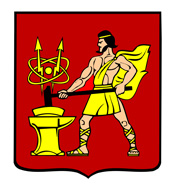 АДМИНИСТРАЦИЯ ГОРОДСКОГО ОКРУГА ЭЛЕКТРОСТАЛЬМОСКОВСКОЙ ОБЛАСТИРАСПОРЯЖЕНИЕ11.03.2024 № 74-рОб утверждении карты комплаенс-рисков, плана мероприятий по снижению рисков нарушения антимонопольного законодательства и методики расчета ключевых показателей эффективности функционирования антимонопольного комплаенса в Администрации городского округа Электросталь Московской области на 2024 год          В соответствии с Указом Президента Российской Федерации от 21.12.2017 № 618 «Об основных направлениях государственной политики по развитию конкуренции», распоряжением Администрации городского круга Электросталь Московской области от 14.04.2021 № 116-р «О создании и организации системы внутреннего обеспечения соответствия требованиям антимонопольного законодательства (антимонопольного комплаенса) в Администрации городского округа Электросталь Московской области»:Утвердить прилагаемые:карту комплаенс - рисков Администрации городского округа Электросталь Московской области на 2024 год;план мероприятий по снижению рисков нарушения антимонопольного законодательства в Администрации городского округа Электросталь Московской области на 2024 год;методику расчета ключевых показателей эффективности функционирования антимонопольного комплаенса в Администрации городского округа Электросталь Московской области на 2024 год.Опубликовать настоящее распоряжение на сайте городского округа Электросталь Московской области в информационно-телекоммуникационной сети «Интернет» по адресу: www.electrostal.ru.Настоящее распоряжение вступает в силу со дня его подписания и распространяет свое действие на правоотношения, возникшие с 01.01.2024.Контроль за исполнением настоящего распоряжения возложить на Первого заместителя Главы городского округа Электросталь Московской области Печникову О.В.Глава городского округа                                                                                              И.Ю. Волкова
                                                                                                                         2                                                                                                                                                                                                                                                                              УТВЕРЖДЕНА                                                распоряжением Администрации городского округа Электросталь                                                                                                                                                                        Московской области                                                                                                                                                                                                                                                                     от 11.03.2024 № 74-рКарта комплаенс-рисковАдминистрации городского округа Электросталь Московской области на 2024 год*Уровни рисков нарушения антимонопольного законодательства                                                                                                                                                            УТВЕРЖДЕН                                                распоряжением Администрации городского округа Электросталь                                                                                                                                                                        Московской области                                                                                                                                                                                                                                                                     от 11.03.2024 № 74-рПланмероприятий по снижению рисков нарушения антимонопольного законодательства в Администрации городского округа Электросталь Московской области на 2024 год10                                                                       УТВЕРЖДЕНЫ                                                распоряжением Администрации городского округа Электросталь                                                                               Московской области                                                                                                                                                                            от 11.03.2024 № 24-рМетодика расчета ключевых показателей эффективности функционирования в Администрации городского округа Электросталь Московской области                                                                     антимонопольного комплаенса на 2024 годОценка ключевых показателей эффективности функционирования антимонопольного комплаенса осуществляется в баллах. Расчет значения итогового показателя производится путем суммирования баллов:высокая эффективность – от 80 до 100 баллов;средняя эффективность – от 50 до 80 баллов;низкая эффективность – от 20 до 50 баллов;неэффективно – ниже 20 баллов;Уровень риска*Описание рискаПричины возникновенияУсловия возникновенияНарушения при осуществлении закупок товаров (работ, услуг) или проведении иных конкурентных процедурНарушения при осуществлении закупок товаров (работ, услуг) или проведении иных конкурентных процедурНарушения при осуществлении закупок товаров (работ, услуг) или проведении иных конкурентных процедурНарушения при осуществлении закупок товаров (работ, услуг) или проведении иных конкурентных процедурВысокийНарушения при осуществлении закупок товаров (работ, услуг) для обеспечения нужд Администрации городского округа Электросталь Московской области1) Ненадлежащая проверка сведений, являющихся основанием для отнесения закупки к установленным законом случаям закупок у единственного поставщика или закупки путем проведения конкурентных процедур
2) Ошибочное применение и (или) неверное толкование законодательства Российской Федерации о контрактной системе в сфере закупок для обеспечения государственных нужд
3) Наличие личной заинтересованности и (или) конфликта интересов и принятие мер по их исключениюНарушение порядка осуществления закупок товаров (работ, услуг):- необоснованное ограничение допуска к участию;- включение в состав лота технологически и функционально несвязанных с предметом закупки товаров (работ, услуг);- предоставление преимуществ определенным хозяйствующим субъектам Нарушения при разработке правовых актовНарушения при разработке правовых актовНарушения при разработке правовых актовНарушения при разработке правовых актовВысокийНарушение антимонопольного законодательства при разработке, согласовании, принятии проектов правовых актов по вопросам, отнесенным к компетенции Администрации городского округа Электросталь Московской области1) Недостаточная квалификация работника2) Недостаточная координация процесса разработки проекта правового акта и принятия правового акта со стороны руководителя соответствующего структурного подразделения3) Недостаточный уровень правовой и антикоррупционной экспертизы, анализа проектов правовых актов на соответствие требованиям антимонопольного законодательства4) Ошибочное применение и (или) неверное толкование законодательных нормРазработка проектов правовых актов и (или) согласование правовых актов по вопросам, отнесенным к компетенции Администрации городского округа Электросталь Московской областиСущественныйСогласование недопустимого в соответствии с антимонопольным законодательством соглашения1) Недостаточная квалификация работника2) Наличие личной заинтересованности и (или) конфликта интересов и непринятие мер по их исключению
3) Ошибочное применение и (или) неверное толкование законодательных нормОсуществление недопустимых действий при согласовании недопустимого в соответствии с антимонопольным законодательством соглашенияНарушения при осуществлении деятельности Администрации городского округа Электросталь Московской областиНарушения при осуществлении деятельности Администрации городского округа Электросталь Московской областиНарушения при осуществлении деятельности Администрации городского округа Электросталь Московской областиНарушения при осуществлении деятельности Администрации городского округа Электросталь Московской областиНезначительныйНарушения при направлении в адрес центральных исполнительных Московской области, государственных органов Московской области, подведомственных учреждений писем и (или) иных документов1) Недостаточная координация процесса подготовки проектов документов со стороны руководителя соответствующего структурного подразделения2) Недостаточный уровень анализа проектов документов на соответствие требованиям антимонопольного законодательства;3) Ошибочное применение и (или) неверное толкование законодательных норм4) Наличие личной заинтересованности и (или) конфликта интересов и непринятие мер по их исключениюПодготовка и направление документов, в том числе ответов на обращения центральных исполнительных Московской области, государственных органов Московской области, подведомственных учреждений в текстах  которых применяются формулировки, имеющие неоднозначное толкование, а также содержащие риски нарушения антимонопольного законодательства и влекущие нарушение требований антимонопольного законодательстваНезначительныйНарушение антимонопольного законодательства при подготовке ответов на обращения граждан и юридических лиц1) Недостаточный уровень внутреннего контроля2) Применение неоднозначных формулировок при подготовке ответов3) Получение недостоверной информации при подготовке ответа4) Ошибочное применение и (или) неверное толкование законодательных нормПредоставление гражданину или юридическому лицу доступа к информации в приоритетном порядке, принятие решений, влекущих нарушение норм антимонопольного законодательстваНарушения при координации деятельности подведомственного учрежденияНарушения при координации деятельности подведомственного учрежденияНарушения при координации деятельности подведомственного учрежденияНарушения при координации деятельности подведомственного учрежденияНизкийНарушения антимонопольного законодательства при координации деятельности подведомственного учреждения, в том числе при осуществлении контрольных мероприятий в отношении подведомственного учрежденияНепринятие мер по исключению конфликта интересов
2) Нарушение порядка взаимодействия с подведомственным учреждением 
3) Наличие личной заинтересованности и непринятие мер по ее исключению
4) Коррупционная составляющая, выражающаяся в действиях (бездействиях) работниковПоручение подведомственному учреждению о заключении в приоритетном порядке договоров с определенными хозяйствующими субъектами (в письменной форме, путем проведения совещаний, устных указаний, посредством электронных средств связи)Уровень рискаОписание рискаНизкий уровеньВероятность выдачи Администрации городского округа Электросталь Московской области предупреждения, возбуждения дела о нарушении антимонопольного законодательства, наложения штрафа отсутствуетНезначительный уровеньВероятность выдачи Администрации городского округа Электросталь Московской области предупрежденияСущественный уровеньВероятность выдачи Администрации городского округа Электросталь Московской области предупреждения и возбуждения в отношении нее дела о нарушении антимонопольного законодательстваВысокий уровеньВероятность выдачи Администрации городского округа Электросталь Московской области предупреждения, возбуждения в отношении нее дела о нарушении антимонопольного законодательства и привлечения ее к административной ответственности (штраф, дисквалификация)№п/пКомплаенс-риск согласно карте рисковОбщие меры по минимизации и устранению комплаенс-рисков Описание конкретных действий (мероприятий), направленных на минимизацию и устранение комплаенс-рисков Показатели исполнения (планируемый результат)Срок исполнения мероприятий1.Нарушения при осуществлении закупок товаров (работ, услуг) Соблюдение законодательства Российской Федерации о контрактной системе в сфере закупок товаров, работ, услуг1) Недопущение возникновения конфликта интересов (проведение анализа аффилированных связей членов закупочных комиссий с участниками закупок)2) Обобщение правоприменительной и судебно- административной практики в сфере осуществления закупок (работ, услуг)3) Контроль эффективности бюджетных расходов при проведении закупок 
4) Повышение уровня профессиональной подготовки работников Администрации городского округа Электросталь Московской областиОтсутствие нарушений при осуществлении закупок товаров (работ, услуг)В течение года2.Нарушения при разработке, согласовании, принятии проектов правовых актов по вопросам, отнесенным к компетенции Администрации городского округа Электросталь Московской областиСоблюдение требований законодательства, в том числе антимонопольного, изучение административной и судебной практики, а также разъяснений уполномоченных органов Правовая и антикоррупционная экспертиза проектов правовых актовОбобщение правоприменительной и судебно- административной практики о признании недействительными правовых актов, незаконными решений и действий (бездействия) органов государственной власти, органов местного самоуправления и их должностных лиц в целях выработки и принятия мер по предупреждению и устранению причин выявленных нарушенийНедопущение конфликта интересов
4) Взаимодействие с контрольно-надзорными и правоохранительными органами
5) Повышение уровня профессиональной подготовки работников Администрации городского округа Электросталь Московской областиРазработка, согласование, принятие правовых актов, относящихся к компетенции Администрации городского округа Электросталь Московской области без наличия рисков нарушения антимонопольного законодательства В течение года3. Согласование недопустимого в соответствии с антимонопольным законодательством соглашенияСоблюдение требований антимонопольного законодательства, изучение административной и судебной практики, а также разъяснений уполномоченных органовПравовая и антикоррупционная экспертиза проектов соглашенийОбобщение правоприменительной и судебно- административной практики о признании недействительными правовых актов, незаконными решений и действий (бездействия) органов государственной власти, органов местного самоуправления и их должностных лиц в целях выработки и принятия мер по предупреждению и устранению причин выявленных нарушенийНедопущение конфликта интересов
4) Повышение уровня профессиональной подготовки работников Администрации городского округа Электросталь Московской областиСогласование, соглашения, соответствующего требованиям антимонопольного законодательстваВ течение года4.Нарушения при направлении в адрес центральных исполнительных органов Московской области, государственных органов Московской области, подведомственных учреждений писем и (или) иных документовСоблюдение требований законодательства, в том числе антимонопольного, направление писем и (или) иных документов в пределах полномочий1) Повышение уровня профессиональной подготовки работников Администрации городского округа Электросталь Московской области2) Недопущение конфликта интересов
3) Оказание правовой и консультационной помощи работникам структурных подразделений Администрации городского округа Электросталь Московской областиОтсутствие нарушений антимонопольного законодательстваВ течение года5.Нарушения при подготовке ответов на обращения граждан и юридических лицСоблюдение требований законодательства, в том числе антимонопольного, направление ответов на обращения в пределах полномочийАнализ обращений на предмет достоверности предоставляемой информации
2) Повышение уровня профессиональной подготовки работников Администрации городского округа Электросталь Московской области
3) Недопущение конфликта интересов 
4) Оказание правовой и консультационной помощи работникам структурных подразделений Администрации городского округа Электросталь Московской областиОтсутствие нарушений антимонопольного законодательстваВ течение года6.Нарушения при координации деятельности подведомственного учрежденияПовышение эффективности в руководстве деятельностью подведомственного учрежденияПовышенный контроль со стороны первого заместителя Главы городского округа Электросталь Московской областиОбобщение правоприменительной и судебно-административной практики Повышение уровня профессиональной подготовки работников Администрации городского округа Электросталь Московской областиПринятие мер по исключению конфликта интересов и условий для проявления коррупцииОтсутствие нарушений антимонопольного законодательстваВ течение года№
п/пКлючевые показатели эффективностиЗначение
показателяЕдиница измеренияОценка (бал)1.Факты выдачи предупреждения, предостережения, возбуждения дела о нарушении антимонопольного законодательства при осуществлении Администрацией городского округа Электросталь Московской области закупок товаров (работ, услуг)0единица301.Факты выдачи предупреждения, предостережения, возбуждения дела о нарушении антимонопольного законодательства при осуществлении Администрацией городского округа Электросталь Московской области закупок товаров (работ, услуг)1единица101.Факты выдачи предупреждения, предостережения, возбуждения дела о нарушении антимонопольного законодательства при осуществлении Администрацией городского округа Электросталь Московской области закупок товаров (работ, услуг)более 1единица02.Количество проектов правовых актов Администрации городского округа Электросталь Московской области, в которых выявлены риски нарушения антимонопольного законодательства                                                                       0единица202.Количество проектов правовых актов Администрации городского округа Электросталь Московской области, в которых выявлены риски нарушения антимонопольного законодательства                                                                       1 и более единица03.Количество правовых актов Администрации городского округа Электросталь Московской области, в которых выявлены нарушения        антимонопольного законодательства                                                           0единица203.Количество правовых актов Администрации городского округа Электросталь Московской области, в которых выявлены нарушения        антимонопольного законодательства                                                           1 и болееединица04.Количество соглашений, в которых выявлены нарушения        антимонопольного законодательства                                                           0единица104.Количество соглашений, в которых выявлены нарушения        антимонопольного законодательства                                                           1 и болееединица05.Количество ответов на обращения граждан, писем и (или) иных документов, в которых выявлены нарушения        антимонопольного законодательства                                                           0единица105.Количество ответов на обращения граждан, писем и (или) иных документов, в которых выявлены нарушения        антимонопольного законодательства                                                           1 и болееединица06.Факты нарушения антимонопольного законодательства, выявленные при координации деятельности подведомственного учреждения, в том числе при осуществлении контрольных мероприятий в отношении подведомственного учреждения0единица106.Факты нарушения антимонопольного законодательства, выявленные при координации деятельности подведомственного учреждения, в том числе при осуществлении контрольных мероприятий в отношении подведомственного учреждения1 и более единица0